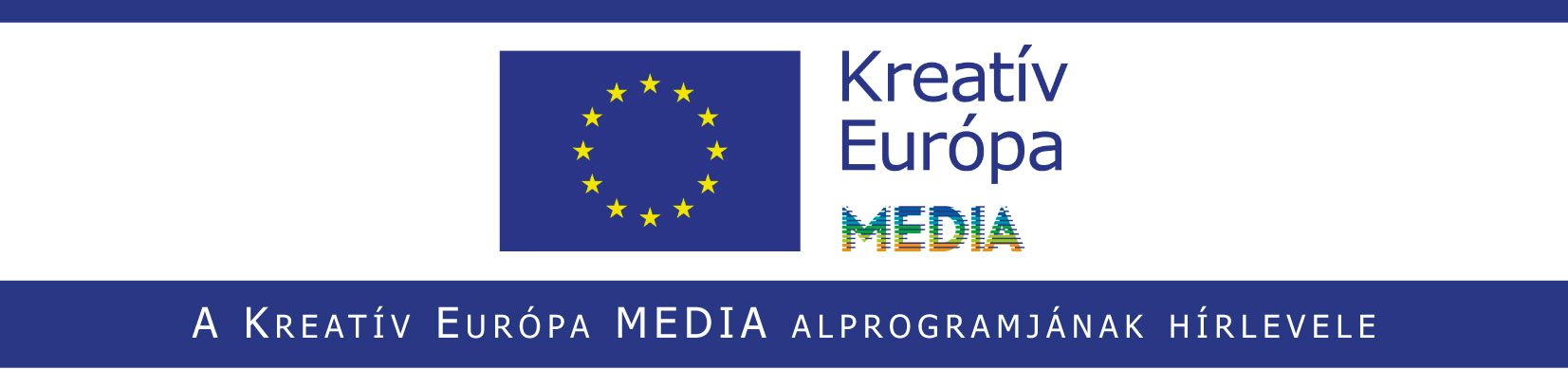 2015. november

Kövessenek minket a facebookon is!
facebook.com/KreativEuropaIroda  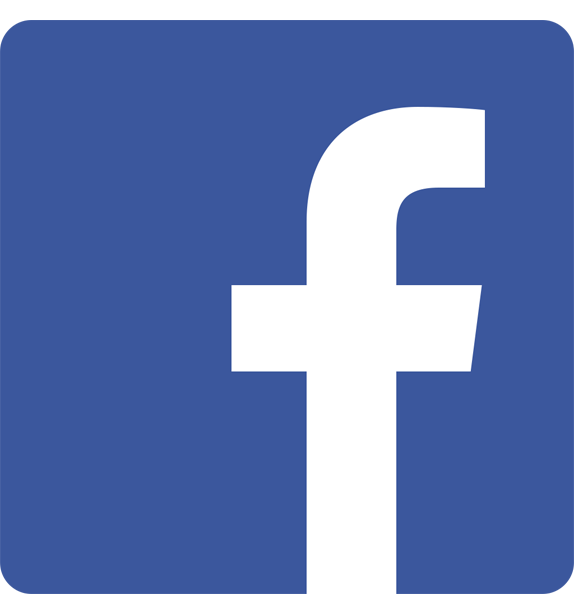 Képzési lehetőségek EurópábanEURODOC 2016
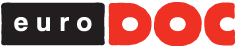 Az EURODOC az egyik vezető európai dokumentumfilmes képzési program, amely kreatív dokumentumfilmek nemzetközi koprodukcióban történő megvalósításához nyújt segítséget. A nem európai résztvevőkkel kibővült program új produceri és műsorszerkesztői generációval szeretné bővíteni a szakmát.Kurzusok:
SESSION 1 – Forgatókönyv fejlesztés / 2016. március
SESSION 2 – Koprodukció, Költségvetés, Finanszírozás és Packaging / 2016. június
SESSION 3 – Találkozó főszerkesztőkkel (commissioning editors) / 2016. októberJelentkezési határidő: 
2015. november 30.

A program célja: 
Projektfejlesztés, a nemzetközi szakmai kapcsolatok erősítése, a technikai fejlődések adta kihívásokkal történő szembenézés, kis és közepes cégek erősítése és fenntartható nemzetközi kapcsolatok kialakítása döntéshozók és filmes szakemberek között. A képzés új távlatokat kíván nyitni az együttműködések számára, valamint célja, hogy a résztvevők új, közös tapasztalatokra tegyenek szert további európai és Európán túli szakemberekkel.Annak érdekében, hogy a képzési program egy filmes projekt gyártási folyamatának minden aspektusát megragadja, 50 - a dokumentumfilm gyártásban és finanszírozásban jelenleg is aktívan résztvevő - szakértő is jelen lesz a programon.

Kurzus leírása: 
3 egyhetes foglalkozás tapasztalt csoportvezetőkkel és szakértőkkel; kétszemélyes találkozók; projektelemzés; a koprodukció gyakorlati és üzleti aspektusai; projektbemutatás műsorszerkesztők előtt.

Jelentkezési feltételek: 
http://www.eurodoc-net.com/en/prg/participants.php
Elérhetőség és további információ: Tel. +33 4 67 60 23 30 
eurodoc@wanadoo.fr
www.eurodoc-net.comEuropean Social Documentary 2016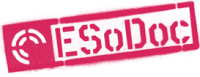 Az ESoDoc a dokumentumfilm-gyártás egy különleges műfajára összpontosít, amely az új multiplatform-világba jól illeszkedik. Az ESoDoc olyan dokumentumfilmek megvalósítását segíti elő, amelyek az emberi jogokról, a társadalmi igazságosságról és a környezetvédelemről szólnak, elsősorban a fejlődő országokban.Mikor?
2016. május
2016 július
2016. október

Jelentkezési határidő: 
2016. január 29.Kinek szól?
Dokumentumfilmeseknek, producereknek, újságíróknak, NGO és NPO szektorbelieknek audiovizuális szakmai tapasztalattal, újmédiás szakembereknek, akik szeretnék projektjüket megvalósítani. A képzés célja:
A szakmabeliek felkészítése a jövő piaci viszonyaira. A tréning előnyei:
A résztvevők új történetmesélői készségeket sajátíthatnak el, lehetőségük nyílik platformokon átívelő kapcsolatépítésre, illetve felfedezhetik a produceri és a finanszírozói munka, valamint a csapatépítés új formáit.Kurzusok: 
Három egyhetes kurzus, e-platform a workshopok közötti időszakban (könyvtár, on-line fórum tanárokkal és a résztvevőkkel), egy dokumentumfilmes projekt elkészítése.Részvételi díj: 
1 200 euró, de az új tagországokból érkezők számára csak 600 euró.A jelentkezés projekt nélkül is lehetséges.Elérhetőség: 
info@esodoc.euTovábbi információ: 
www.esodoc.euDoc Outlook - International Market (DOCM)  
Pitching du Réel, Rough Cut Lab, Docs in Progress 2016
A Doc Outlook - International Market (DOCM) megnyitja 2016-os pályázati időszakát. A szervezők olyan nagyjátékfilm hosszúságú, magas színvonalú, kreatív dokumentumfilmes projekteket várnak, amelyekben érezhetően ötvöződik a készítők művészi ambíciója a tematika iránti szenvedélyükkel.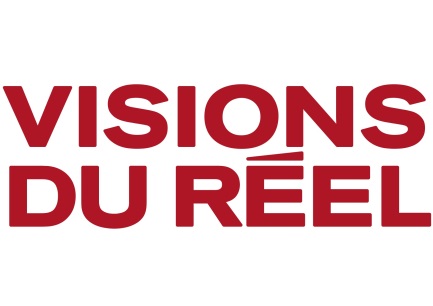 Mikor és hol? 
2016. április 15-23., Svájc Jelentkezési határidő: 
2015. december 15.

Programok: 
Pitching du Réel - Olyan tapasztalt és új rendezők jelentkezhetnek, akik már készítettek rövidfilmeket. A beküldött projektnek előrehaladott fejlesztési fázisban kell lennie és biztos finanszírozással.
Rough Cut Lab - Olyan első, vagy második projektes filmes csapatoknak szól, akik továbbképzésen és tanácsadáson szeretnének részt venni.
Docs in Progress - Olyan filmes csapatok jelentkezését várják, akik kész projektjükhöz keresnek utómunka partnereket és forgalmazási lehetőségeket.Elérhetőség:
Gudula Meinzolt
+41 22 365 44 53
gmeinzolt@visionsdureel.chTovábbi információ:
www.visionsdureel.chStructural Constellations - Intenzív Európai Mesterkurzus 



A Structural Constellations két modulból álló intenzív képzési program a FOCAL szervezésében.  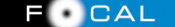 Mikor és hol?
1. modul: 2016. március 2-6., Norvégia, Asker
2. modul: 2016. november 8-12., Ausztria, Retz 

Jelentkezési határidő: 
2016. január 10.A képzés célja: 
Elősegíteni a fejlesztői csapat szereplői közötti együttműködést, valamint fejleszteni a részt vevő írók, rendezők, producerek kreatív készségeit a forgatókönyvek minőségének javítása és az egyes projektekben rejlő piaci lehetőségek kiaknázása érdekében.Részvételi díjak:
Csoportok (maximum 3 fő) számára 1000 euró, egyéni résztvevők számára 700 euró (az  árak az utazás költségeit nem tartalmazzák). Ösztöndíjak elérhetőek.A képzés nyelve angol.Elérhetőség:
Tel. + 41 21 312 68 17
Fax + 41 21 323 59 45
info@focal.chTovábbi információ

East Doc Platform 2016 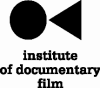 Közép- és Kelet-Európa legnagyobb dokumentumfilmes eseménysorozata ötödik alkalommal kerül megrendezésre az Institute of Documentary Film és a One World International Human Rights Documentary Film Festival közös szervezésében. A megszokott szakmai találkozók, workshopok, előadások, pitching és networking események mellett a legjobb nevezett projekt 7500 euró pénzdíjban részesül.Mikor és hol? 
2016. március 7-13., Csehország, Prága 

Jelentkezési határidő: 
2015. december 1.Kinek szól?
Az Institute of Documentary Film előkészítési/gyártási/utómunka-fázisban lévő dokumentumfilmes projektek alkotóinak jelentkezését várja. Programok:
East European Forum - 5 napos workshop (2016. március 7-11.) és 2 napos nyilvános pitching kerekasztal (2016. március 12-13.)
Project Market - 2 napos találkozó az IDF akkreditált döntéshozóival (2016. március 10-11.)
DOC Tank - 2 napos konzultáció és brainstorming, cross-mediás lehetőséget és társadalmi szerepvállalást magában rejtő projektekkel kapcsolatban (2016. március 9-11.)További információ

AniDox:Lab Showcase 2015 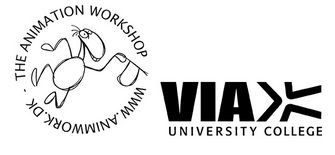 A The Animation Workshop bemutatja az AniDox:Lab programból kiválasztott, különböző fejlesztési és gyártási fázisban levő, legkiemelkedőbb animációs dokumentumfilmes projekteket. Egyúttal meghirdeti az AniDox:Lab és az AniDox:Residency 2016 programokat.AniDox:Lab Showcase: 
2015. november 10.AniDox:Lab jelentkezési határidő: 
2015. december 10.
AniDox:Residency jelentkezési határidő: 
2015. november 16.További információ: 
www.anidox.com

TorinoFilmLab 2016 - A TFL 2016-os képzési programjai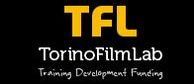 
Script&Pitch

Haladó szintű forgatókönyvírói képzési program nemzetközi játékfilmírók és story editorok számára.

Mikor és hol?
1. workshop: 2016. március 7-13., Ghent, Belgium
2. workshop: 2016. június 18-25., Brignogan, Franciaország
3. workshop és találkozó: 2016. november 27. – december 2., Torino, OlaszországJelentkezési határidő: 
2015. október 30.

Részvételi díj: 
2 000 euróTovábbi információ

AdaptLab Az AdaptLab haladó szintű forgatókönyvírói képzési program olyan nemzetközi játékfilmírók, illetve író-rendezők számára, akik érdeklődnek az adaptáció területe iránt.Mikor és hol?
1. workshop: 2016. márcis 17-23., Locarno, Svájc
2. workshop: 2016. június (helyszín egyeztetés alatt)
3. workshop és találkozó: 2016. november 27 – december 2., Torino, OlaszországJelentkezési határidő: 
2015. december 1.Részvételi díj: 
2000 euró projekttel jelentkező forgatókönyvírók számára, 500 euró előre kiválasztott novellákkal dolgozó résztvevőknek.További információ

Story Editing

A Story Editing haladó szintű projektfejlesztői képzés írók, producerek, filmfesztiválok és filmalapok képviselői és további filmes szakemberek számára.

Jelentkezési határidő: 
2015. december 1.

Részvételi díj: 
1000 euró

További információ
Elérhetőség:
Agata Czerner
TorinoFilmLab Project Manager
Via Cagliari, 42
10153 Turin - Italy
scriptandpitch@torinofilmlab.it
www.torinofilmlab.it
T +39 011 2379220EKRAN+ 2016 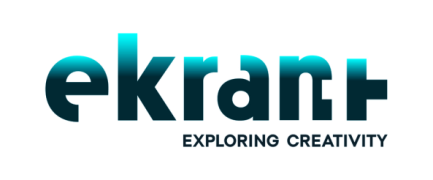 Az EKRAN egy nemzetközi képzési program a Wajda Stúdió szervezésében. A képzés témái: kreatív előkészítési folyamatok; a film vizuális nyelvének és tónusának megtalálása és finomítása.Mikor?
1. kurzus: 2016. február 29 - március 3.
2. kurzus: 2016. április 18-26.
3. kurzus: 2016. június 20-28.
Utánkövetés: 2 nap 2016 decemberében

Hol? 
Lengyelország, Varsó 

Jelentkezési határidő: 
2015. december 1.Kinek szól?
Rendezőknek, forgatókönyvíróknek, operatőröknek, producereknek

A programon való részvétel INGYENES!További információ: 
www.ekranplus.euSOURCES 2 programok 2016
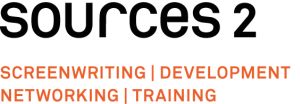 SCRIPT DEVELOPMENT
7 napos forgatókönyv-fejlesztői workshop forgatókönyvíróknak, producereknek és rendezőknek. A képzésre fejlesztés alatt álló játékfilmes, illetve kreatív dokumentumfilmes  projektekkel lehet jelentkezni. Mikor és hol? 
2016. április 15-23., Németország, Tübingen
Jelentkezési határidő: 
2015. december 1.

Mikor és hol?
2016. június, Norvégia
Jelentkezési határidő: 
2016. március 1.Projects & Process
Európai forgatókönyvírói mentorok képzéseMikor és hol? 
2016. október, Finnország
Jelentkezési határidő: 
2016. június 1.Elérhetőség és további információ:
Köthener Strasse 44
D-10963 Berlin
tel. +49 30 8860211
fax +49 30 8860213
info@sources2.de
www.sources2.de
https://www.facebook.com/pages/Sources-2/381752485202801
FOCAL Production Value 2016
THE EUROPEAN SCHEDULING AND BUDGETING WORKSHOP


Nyolcnapos bentlakásos workshop az európai nagyjátékfilmek költségvetéséről és menettervéről.

Mikor és hol? 
2016. január 9-16., Hollandia, Amszterdam 

Jelentkezési határidő: 
2015. november 10. 

Résztvevők: 
6 rendezőasszisztens, 6 producer

Részvételi díj: 
800 euró producereknek, 500 euró rendezőasszisztenseknek (a díj tartalmazza a szállást és étkeztetést)
Ösztöndíj lehetőség 3-4 fő részére az új tagországokból!

Kurzus leírása:
Fejlesztési fázisban lévő projektek elemzése, a különböző európai munkamódszerek vizsgálata, legjobb kreatív megoldások keresése. 
A program esettanulmányokat, előadásokat is tartalmaz.Jelentkezési lap és további információ: 
www.productionvalue.netEPI: DIGITAL STRATEGIES 
Financing, Marketing and Distributing 2.0
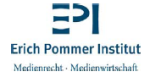 A képzés célja:
Előmozdítani, hogy a résztvevő producerek és forgalmazók tőkét kovácsoljanak a digitális világ nyújtotta lehetőségekből.Mikor és hol? 
2015. november 25-29., Berlin 

Jelentkezés: 
Nincs határidő, sem jelentkezési procedúra; részvétel érkezési sorrendben.

A szeminárium az alábbi témákat érinti:
Közösségi finanszírozás
Digitális forgalmazás
Gyakorlati útmutatás a digitális forgalmazás területén
Transzmédia
Marketing fejlesztés és forgalmazási stratégiák saját projektekhezRészvételi díj:
840 EUR / 2. résztvevő cégtárs: 1290 EUR (szállást, étkezést tartalmazza)
Ösztöndíj lehetőség: Dina Rubanovits (rubanovits(at)epi-medieninstitut.de |T: +49 (0) 331 721 2886)

Jelentkezés és további információ:
www.epi-media.eu
CARTOON MOVIE 2016 - Az európai animációs filmek fóruma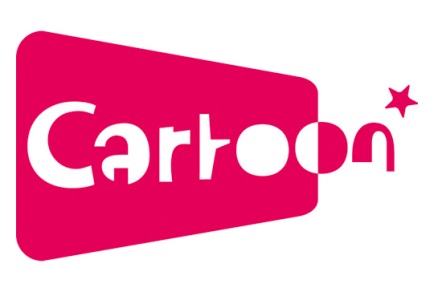 A Cartoon Movie-t a CARTOON, egy brüsszeli központú, nemzetközi non-profit egyesület hozta létre, melynek célja az európai animációs filmipar támogatása. Mikor és hol?
2016. március 2-4., Lyon, FranciaországJelentkezési határidő:
2015. november 25

Kinek szól? 
Nagyjátékfilm-projekttel rendelkező producereknek, akik koproducert, forgalmazót keresnek filmjükhöz A program célja: 
Jól működő producer-rendező párok kialakítását ösztönzése új projektek létrehozásával.További információ és jelentkezés: 
www.cartoon-media.euHírek: Európai Kulturális Fórum 2015 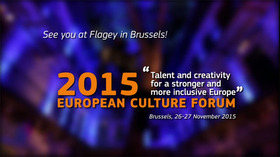 Az Európai Bizottság 2015 novemberében ismét megrendezi Brüsszelben az Európai Kulturális Fórumot. Mikor és hol? 
2015. november 26-27., Belgium, BrüsszelA konferencia témái: 
Szó lesz többek között a tehetség és a kreativitás társadalomban, valamint gazdaságban játszott szerepéről, a Kreatív Európa programról, valamint a művészetek és a gazdaság közötti párbeszédről. 

A részvétel regisztrációhoz kötött.További információ

Emerging Producers 2016 
Kiválasztották az Emerging Producers címet 2016-ban kiérdemlő, fiatal filmes tehetségeket.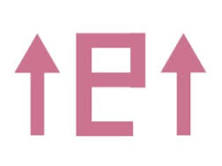 Az európai dokumentumfilm producerek új generációját képviselő feltörekvő filmesek részt vesznek a Jihlava IDFF különleges programjának negyedik szériájában. A 18 kiválasztott filmes szakember között szerepel a Filmfabriq producere, Osváth Gábor is.

BővebbenWhen East Meets West 2016 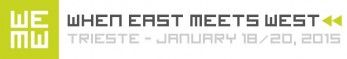 A WHEN EAST MEETS WEST egy koprodukciós találkozó a Trieszti Filmfesztivál szervezésében. A találkozó támogatója a Kreatív Európa MEDIA program és a KEK (Közép Európai Kezdeményezés, angolul CEI). Együttműködő partnerek az EAVE és az EURIMAGES.Mikor és hol?
2016. január 24-26., Trieszt, OlaszországJelentkezési határidő: 
2015. november 5.A találkozó célja:
Összehozni filmfinanszírozókat, döntéshozókat és filmes szakembereket Kelet-Európából, Olaszországból, illetve minden évben egy választott régióból, amelyre a program külön hangsúlyt helyez. Így először 2011-ben a francia filmipar volt a találkozó fókuszában (2012-Skandinávia, 2013- német nyelvű országok, 2014- Benelux államok, 2015-angol nyelvű országok). 2016-ban Spanyolország, Portugália és Latin-Amerika kerül fókuszba.Az EAVE-es szakemberek és az FVG Audiovisual Fund tagok alkotta szakmai zsűri a jelentkezők közül 20 producer fejlesztés alatt álló filmtervét választja ki. A potenciálisan nemzetközi koprodukciókban megvalósítható filmterveket a meghívott producerek egy nemzetközi szakemberekből álló közönségnek mutathatják be és lehetőséget kapnak személyes találkozókra, partnerkeresésekre is. A legjobbaknak ítélt filmterveket külön díjazzák a találkozón.A kiválasztott projektek december hónapban kerülnek nyilvánosságra. A producerek meghívást kapnak Triesztbe, a szervezők állják az utazási és szállásköltségeket.Elérhetőség:
info@wemw.it
+39 0432 500322További információ: 
http://www.wemw.it/


Pályázati eredmények: 
Eredmények 23/2014 Szelektív mozi forgalmazás 2. határidőEredmények 17/2014 Gyártás-előkészítés / Egyedi projektek 2. határidőEredmények 24/2014 TV műsorgyártás 2. határidő





Közelgő pályázati határidők: 

Általános tudnivalók: A Kreatív Európa program keretében minden pályázatot online kell beküldeni egy úgynevezett eFormon, azaz elektronikus jelentkezési lapon keresztül. A pályázás első lépéseként regisztrálni kell a pályázó céget az alábbi portálon, hogy létrehozzuk a cég saját ECAS (European Commission Authentication Service) hozzáférését:https://ec.europa.eu/education/participants/portal/desktop/en/home.htmlAz ECAS account létrehozása után regisztrálnunk kell a pályázó céget 7 egyszerű lépésben a következő oldalon:https://ec.europa.eu/education/participants/portal/desktop/en/organisations/register.htmlA regisztrációs folyamat végén a pályázó kap egy úgynevezett PIC személyi azonosítókódot, aminek segítségével hozzáférhetünk az eFormokhoz, és megkezdhetjük a pályázat elkészítését.Kérjük, mindenképpen tartsák szem előtt, hogy az eFormokat minden esetben az adott határidő napján legkésőbb déli 12 óráig (CET) lehet elküldeni, de nem ajánlatos az utolsó napig várni a pályázat beküldésével, mert a nagy forgalom leterhelheti az internetes rendszert. 
19/2015 Gyártás-előkészítés Csomagterv
Határidő: 2016. február 4.16/2015 Filmfesztiválok
1. határidő: 2015. december 17.
2. határidő: 2016. április 28. 13/2015 Szelektív mozi forgalmazás
1. határidő: 2015. december 1.
2. határidő: 2016. június 14.21/2015 Televíziós műsorgyártás
1. határidő: 2015. december 3.
2. határidő: 2016. május 26.18/2015 Gyártás-előkésztés (Egyedi projekt)
1. határidő: 2015. november 19.
2. határidő: 2016. április 21.07/2015 Forgalmazói ügynökségek
Újra-befektetés: 2017. március 1.21/2013 Forgalmazói ügynökségek
Újra-befektetés: 2016. március 1.Bővebben a pályázatokról: http://media.kreativeuropa.hu/palyazatok1.html  Üdvözlettel, 	

Stork Fanni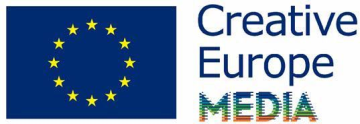 Kreatív Európa Iroda /Creative Europe Desk Hungary 
MEDIA alprogram / MEDIA Sub-programme
Kreatív Európa Nonprofit Kft.
H-1145 Budapest, Róna u. 174.
I ép. III/304.
Tel: +36 1 300 7202